Liege Zweisitzer liefern und einbauenLiege in geschwungener Form als Zweisitzer liefern und nach Herstellerangabe einbauen.Sitzbreite: ca. 120 cmSitzhöhe: ca. 25 – 45 cm variabel mittels BodenankerLänge: ca. 210 cmHöhe Lehne: ca. 75 cmHolzart: Lärche unbehandeltGrundgestell: Stahlblech S-235 feuerverzinktAnkerplatten an Grundgestell zum Aufschrauben auf FundamenteBelastbarkeit: über 750 KgBefestigung über Aufschrauben auf vier Punktfundamente, alternativmittels Bodenanker15 x 15 x 75 cm, C20/25Geeignetes Befestigungsmaterial ist im Preis mit einzukalkulieren.Einschließlich aller Erd-, Fundamentierungs- und Verdichtungsarbeiten.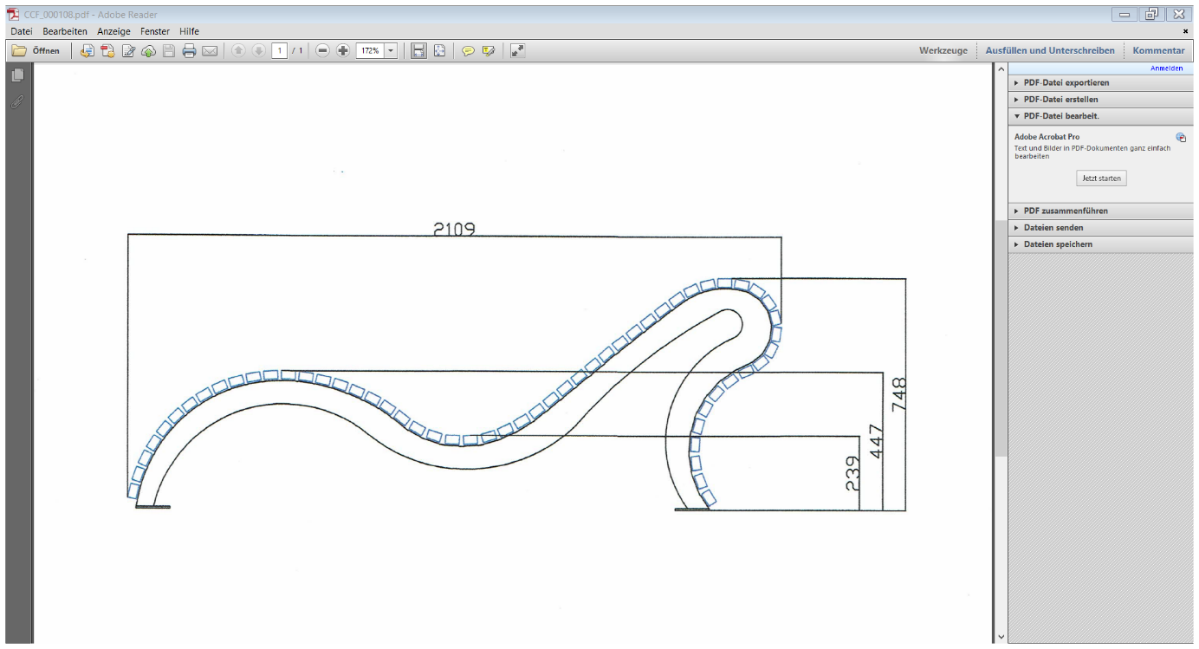 